Η νορμανδική επέκταση στην Ιταλία κατά τον 11ο αιώνα: μύθοι, στερεότυπα και προπαγάνδαΓεώργιος ΘεοτόκηςΠανεπιστήμιο του Βοσπόρου, Κωνσταντινούπολη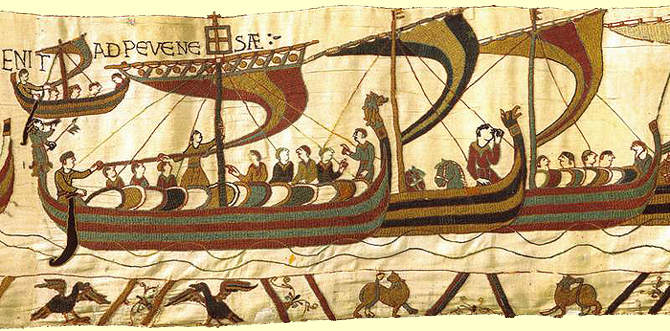 06. 06. 2018 |  Φιλοσοφική Σχολή Πανεπιστημίου Αθηνών (Πανεπιστημιούπολη Ζωγράφου) | αίθουσα 812 | ώρα 18:00ΤΜΗΜΑ ΙΤΑΛΙΚΗΣ ΓΛΩΣΣΑΣ ΚΑΙ ΦΙΛΟΛΟΓΙΑΣ /  ΕΘΝΙΚΟ ΚΑΙ ΚΑΠΟΔΙΣΤΡΙΑΚΟ ΠΑΝΕΠΙΣΤΗΜΙΟ ΑΘΗΝΩΝ     www.ill.uoa.gr